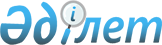 О выделении средств из резерва Правительства Республики КазахстанПостановление Правительства Республики Казахстан от 1 октября 2002 года N 1078

      В целях подготовки и проведения II Всемирного курултая казахов Правительство Республики Казахстан постановляет: 

      1. Выделить Министерству культуры, информации и общественного согласия Республики Казахстан из резерва Правительства Республики Казахстан, предусмотренного в республиканском бюджете на 2002 год на ликвидацию чрезвычайных ситуаций природного и техногенного характера и иные непредвиденные расходы, 60000000 (шестьдесят миллионов) тенге. 

      2. Министерству финансов Республики Казахстан обеспечить выделение средств и контроль за их целевым использованием. 

      3. Настоящее постановление вступает в силу со дня подписания. 

 

     Премьер-Министр  Республики Казахстан     

(Специалисты: Склярова И.В.,              Умбетова А.М.)     
					© 2012. РГП на ПХВ «Институт законодательства и правовой информации Республики Казахстан» Министерства юстиции Республики Казахстан
				